Activity 1     Making groups of 2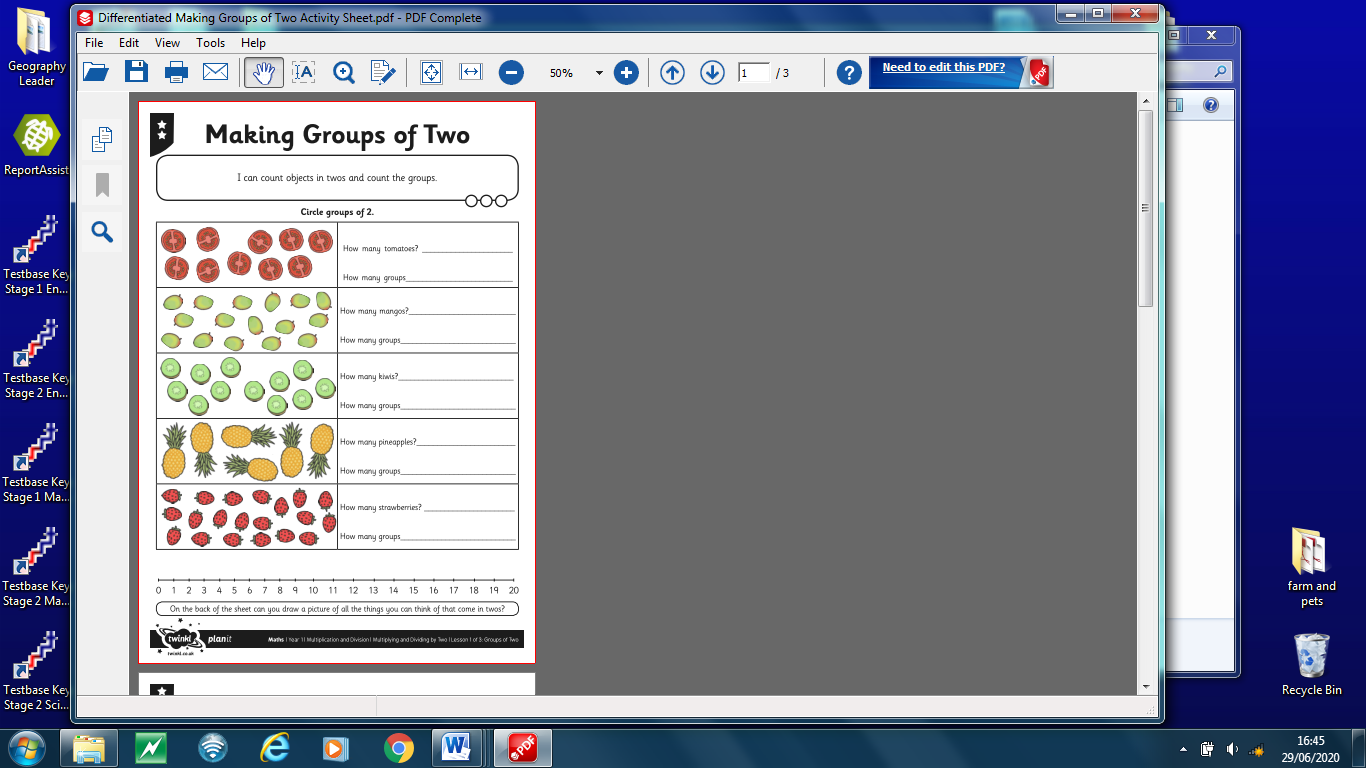 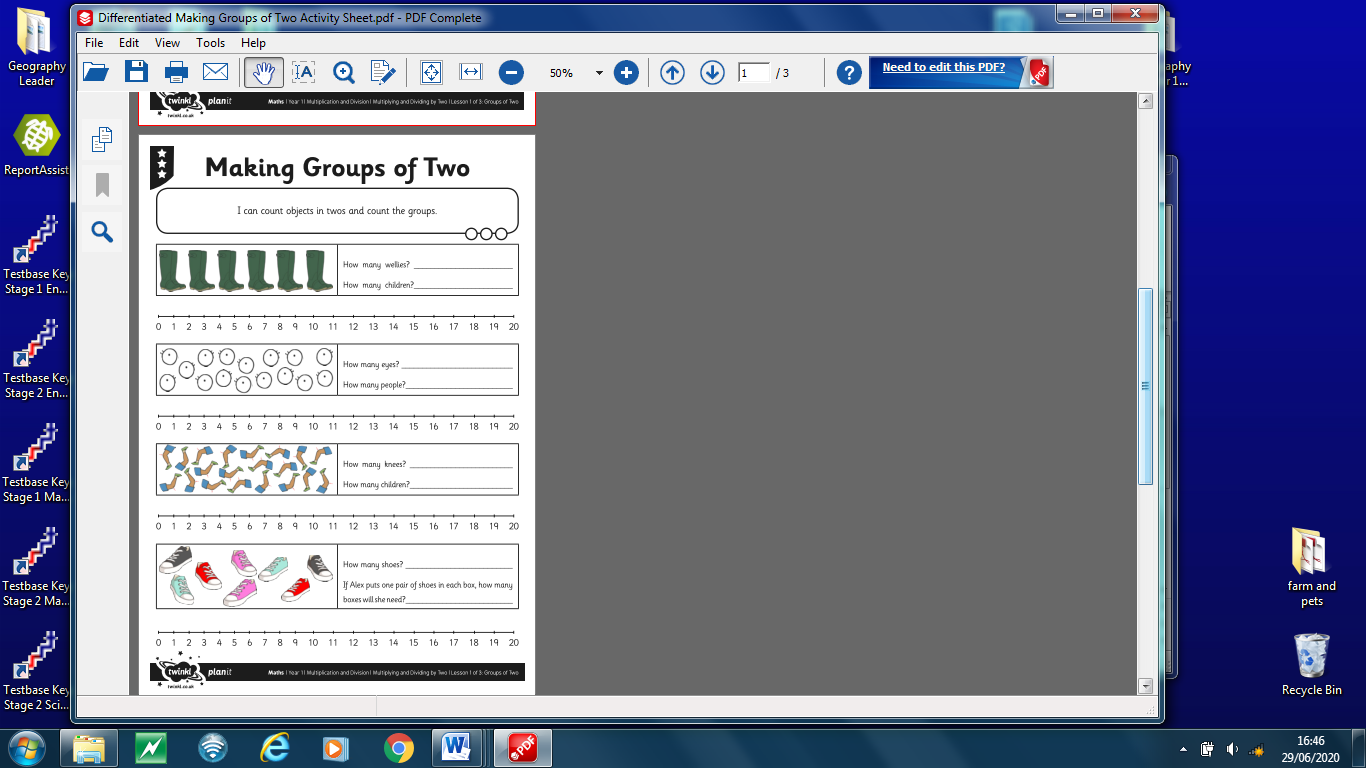 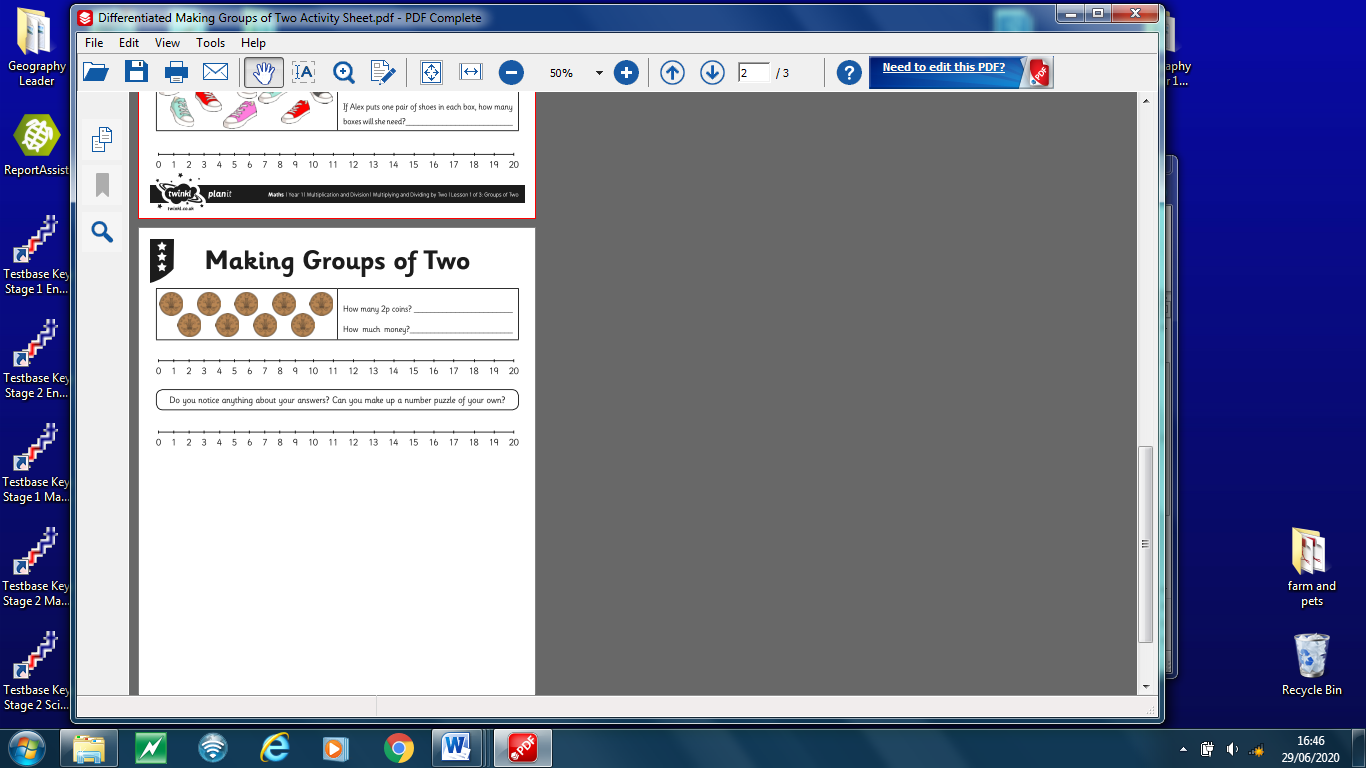 